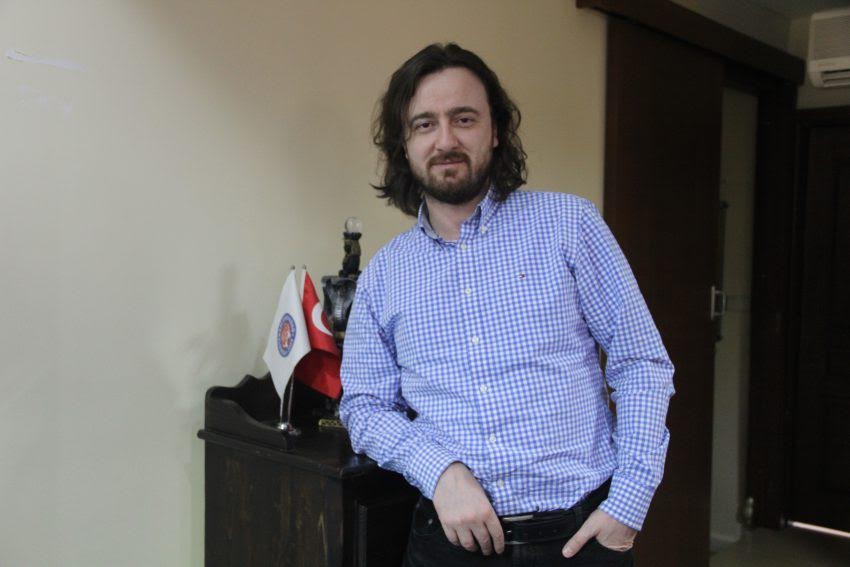 1976 İstanbul doğumluyum. 2014-2016 yılları arasında İstanbul Ticaret Üniversitesi ve Uludağ Üniversitesi işbirliğinde Rehberlik ve Psikolojik Danışmanlık Yüksek Lisans eğitimini tamamladım. Aynı yıl Süleyman Demirel Üniversitesi Aile Danışmanlığı Eğitimini tamamladım. Psikoterapi Enstitüsü’nde Uzm. Dr. Tahir ÖZAKKAŞ tarafından verilen “Bütüncül Psikoterapi” eğitimini (3 yıl süren ve 1080 saatlik bütün terapi ekollerini içeren teori, formülasyon ve süpervizyondan oluşan ileri düzey terapi eğitimi) 2017 yılında tamamladım. Psikoterapi ve Aile Danışmanlığı alanında, bireysel ve çift terapisi çalışmalarını yürütmekle beraber, çeşitli dernek ve kuruluşlarda seminer ve eğitimler vermekteyim. Psikoterapi Enstitüsü Derneği Bursa Şubesi, Hipnoz Derneği Bursa Şubesi, Cinsel Sağlık Enstitüsü Derneği Bursa Şubesi yönetim kurulu üyesiyim. Evliyim ve bir kızım var.Aldığı EğitimlerBütüncül Psikoterapi-Teorik, Uz. Dr. Tahir Özakkaş, 2014-2015Süleyman Demirel Üniversitesi Aile Danışmanlığı Eğitimi, 2014-2015Süleyman Demirel Üniversitesi Objektif Testler Eğitimi, 2014-2015İstanbul Psikanaliz Derneği, Annelik ve Babalık Atölye Çalışması, 2015Psikoterapi Enstitüsü, EMDR Eğitimi, Klinik Psikolog Abdullah Alpaslan, 2016Bütüncül Psikoterapi-Formulasyon, Uz. Dr. Tahir Özakkaş, 2015-2016Bütüncül Psikoterapi- Süpervizyon, Uz. Dr. Tahir Özakkaş, 2016- devam ediyorGelişimsel Kuram Zemininde İlişkisel Psikanaliz Atölye Çalışması, Sypros D. Orfanos, 2016Psikoterapi Enstitüsü, Cinsel Terapi Eğitimi, Sema Yeşilyurt, 2016Uludağ Üniversitesi, Oyun Terapisi Uygulayıcı Eğitimi, 2017Psikoterapi Enstitüsü Derneği Bursa Şubesi, “Terapistin Danışanıyla İlk Görüşmesi” Semineri, Uz. Dr. Tahir Özakkaş, 2017Verdiği EğitimlerBütüncül Psikoterapi –Halk Eğitimi, 2016 yılında 12 ay süresinceayda bir kez 5 saatlik Psikoterapi Kuramlar EğitimiAvangard Terapi Merkezi, “Okul Öncesi Dönem Psikolojik Gelişim Evreleri Bağlamında Din Eğitimi”, 2017Kuran Kursu Öğretim Görevlilerine Yönelik 2 kez “Okul Öncesi Dönem Çocukların Psikolojik Gelişim Evreleri Bağlamında Din Eğitimi” 2017Bütüncül Psikoterapi-Halk Eğitimi, 2017 yılında 12 ay süresince ayda bir kez 7 saatlik Psikoterapi Kuramlar EğitimiAvangard Terapi Merkezi, “Bağlanma Kuramı”, 2018Zeynep-Der Evlilik Okulu, “Eşler Arası İletişim”, 2018Avangard Terapi Merkezi, “Danışanla İlk Görüşme ve Hücum Tedavisi”, 2018Avangard Terapi Merkezi, “Ruhsal Aygıt ve Psikoseksüel-Psikososyal Evreler”, 2018Avangard Terapi Merkezi, “Dürtü Çatışma Kuramı ve Terapi Teknikleri”, 2018Avangard Terapi Merkezi, “Bütüncül Psikoterapi Bağlamında Danışanla İlk Görüşme”, 2018Psikoterapi Enstitüsü, “Bağlanma Kuramının Terapötik Süreci”, 2018Psikoterapi Enstitüsü, “Bağlanma Kuramı”, 2018Avangard Terapi Merkezi, “Bütüncül Psikoterapi Açısından Rüya Yorumu”, 2019